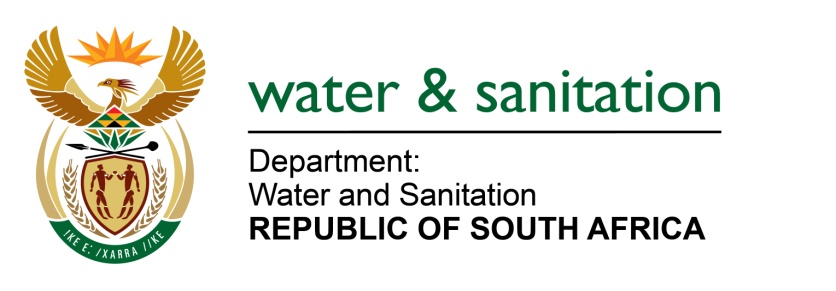 NATIONAL ASSEMBLYFOR WRITTEN REPLYQUESTION NO 1183DATE OF PUBLICATION IN INTERNAL QUESTION PAPER:  22 APRIL 2016(INTERNAL QUESTION PAPER NO. 12)1183.	Mr H C CKrüger (DA) to ask the Minister of Water and Sanitation:With reference to her reply to question 390 on 11 March 2016, what percentage of the total procurement of (a) her department and (b) every entity reporting to her went to small-, medium- and micro-sized enterprises (i) in the 2015-16 financial year and (ii) since 1 April 2016?										NW1322E---00O00---REPLY:The Department procured goods and services to the value of R 2,2 billion 	from the 	small-, medium- and micro-sized enterprises (SMMEs) in 2015-16 financial 	year and up to April 2016 as follows:(b)	The Entities procured goods and services from the small-, medium- and micro-sized 	enterprises (SMMEs) in 2015-16 financial year and up to April 2016 as follows:--00O00---No. (b)(i) % SMME’s: 2015/16 Financial Year(b)(ii) % SMME’s: From 1 April 2016 1.50,03% 1%No. Entity(b)(i) % SMME’s: 2015/16 Financial Year(b)(ii) % SMME’s: 1 April 2016 1.Amatola Water Board99.7%92.1 %2.Bloem Water Board37%35%3.Lepelle Water Board72.10%Not yet available4.Magalies Water Board22.27%22.27%5.Mhlathuze Water Board66.91%72.86%6.Overberg Water Board13.7%Not yet available7.Rand Water Board38%3.05%8.Sedibeng Water Board97%35%9.Umgeni Water Board17.79%0.03%10.Trans Caledon Tunnel Authority1%0.20%11.Water Research Commission21%29%12.Inkomati CMA30%23%13.Breede-Gouritz  CMA14.39%22.36%